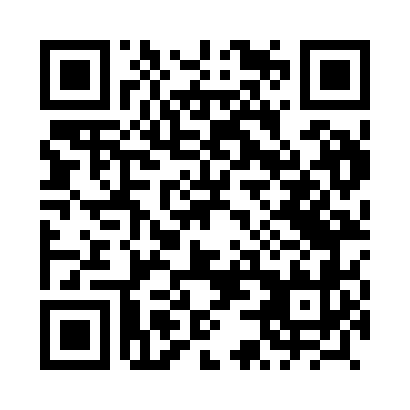 Prayer times for Dominow, PolandWed 1 May 2024 - Fri 31 May 2024High Latitude Method: Angle Based RulePrayer Calculation Method: Muslim World LeagueAsar Calculation Method: HanafiPrayer times provided by https://www.salahtimes.comDateDayFajrSunriseDhuhrAsrMaghribIsha1Wed2:335:0112:265:337:5210:082Thu2:304:5912:265:347:5310:113Fri2:264:5712:255:357:5510:154Sat2:224:5512:255:357:5610:185Sun2:194:5312:255:367:5810:216Mon2:154:5212:255:378:0010:247Tue2:114:5012:255:388:0110:278Wed2:114:4812:255:398:0310:319Thu2:104:4712:255:408:0410:3210Fri2:094:4512:255:418:0610:3311Sat2:094:4312:255:428:0710:3412Sun2:084:4212:255:438:0910:3413Mon2:074:4012:255:448:1010:3514Tue2:074:3912:255:458:1210:3615Wed2:064:3712:255:468:1310:3616Thu2:064:3612:255:478:1510:3717Fri2:054:3512:255:478:1610:3718Sat2:054:3312:255:488:1810:3819Sun2:044:3212:255:498:1910:3920Mon2:044:3112:255:508:2010:3921Tue2:034:2912:255:518:2210:4022Wed2:034:2812:255:518:2310:4123Thu2:024:2712:255:528:2510:4124Fri2:024:2612:265:538:2610:4225Sat2:014:2512:265:548:2710:4226Sun2:014:2412:265:558:2810:4327Mon2:014:2312:265:558:3010:4428Tue2:004:2212:265:568:3110:4429Wed2:004:2112:265:578:3210:4530Thu2:004:2012:265:578:3310:4531Fri2:004:1912:265:588:3410:46